       ตราโรงเรียนแผนพัฒนาตนเองและพัฒนาวิชาชีพเป็นรายบุคคล(Individual Development Plan : ID Plan) ปีการศึกษา ………………โดย..........................................................ตำแหน่ง ..............................................................กลุ่มสาระ................................................
โรงเรียน.....................................................................สังกัดสำนักงานเขตพื้นที่การศึกษา..............................สำนักงานคณะกรรมการการศึกษาขั้นพื้นฐานกระทรวงศึกษาธิการบันทึกข้อความ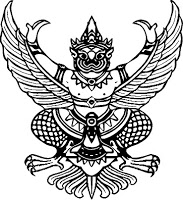 ส่วนราชการ    โรงเรียน...............................................................................................ที่  ……………………………                  วันที่ ..........................................        เรื่อง  ขออนุมัติแผนพัฒนาตนเองของข้าราชการครู (Individual Development Plan : ID Plan)เรียน	ผู้อำนวยการโรงเรียน..................................      	ตามที่โรงเรียน.................................. ได้มอบหมายให้คณะครูทุกคนจัดทำแผนพัฒนาตนเอง (Individual Development Plan : ID Plan) เพื่อให้เกิดการวางแผนในการปฏิบัติงานให้เกิดประสิทธิภาพ ประสิทธิผล เกิดผลดีแก่ตนเองและราชการ และเป็นไปตามนโยบายของกระทรวงศึกษาธิการ          	บัดนี้ ข้าพเจ้า …………………………………………………… ได้จัดทำแผนพัฒนาตนเองของข้าราชการครู  (Individual Development Plan : ID Plan)  ปีการศึกษา ………………เรียบร้อยแล้ว รายละเอียดดังแนบ	จึงเรียนมาเพื่อโปรดพิจารณา					             (ลงชื่อ)..............................................           						           (...............................................)	 ตำแหน่ง ………วิทยฐานะ…………………………..                   ส่วนที่ 1 : ข้อมูลส่วนบุคคล1. ข้อมูลทั่วไปชื่อ-สกุล.................................  ตำแหน่ง ...................... วิทยฐานะ  ……………….กลุ่มสาระการเรียนรู้  …………………………………………….เลขที่ตำแหน่ง ....................เงินเดือน .................. บาท   เงินวิทยฐานะ - บาทวัน / เดือน / ปี เกิด      ..............................	อายุ ............... ปี  วัน / เดือน / ปี ที่บรรจุ  ...............................  	อายุราชการ/ประสบการณ์การทำงาน  ...............  ปีวุฒิการศึกษา       ปริญญาตรี................    วิชาเอก                                      จาก...............................................  ปริญญาโท................    วิชาเอก                                      จาก...............................................  ปริญญาเอก..............    วิชาเอก                                      จาก...............................................  อื่น ๆ ระบุ.................   วิชาเอก                                      จาก...............................................สถานที่ทำงานสถานศึกษา/ หน่วยงาน2. วิชา/สาขา/กลุ่มสาระการเรียนรู้ที่ทำการสอน  3. ผลงานที่เกิดจากการปฏิบัติหน้าที่ในตำแหน่งปัจจุบัน  (ย้อนหลังไม่เกิน 5 ปี)	1.  ผลที่เกิดจากการจัดการเรียนรู้............................................................................................................................................................................................................................................................................................................................................	2.  ผลที่เกิดจากการพัฒนาวิชาการ............................................................................................................................................................................................................................................................................................................................................	3.  ผลที่เกิดกับผู้เรียน............................................................................................................................................................................................................................................................................................................................................	4.  ผลที่เกิดกับสถานศึกษา............................................................................................................................................................................................................................................................................................................................................	5.  ผลที่เกิดกับชุมชน............................................................................................................................................................................................................................................................................................................................................งานที่ได้รับมอบหมาย............................................................................................................................................................................................................................................................................................................................................   4. ประวัติการเข้ารับการพัฒนา (ในรอบ 2 ปี ที่ผ่านมา)ส่วนที่ 2 : ผลการประเมินตนเองตอนที่  1  ความประพฤติ วินัย คุณธรรม จริยธรรม และจรรยาบรรณวิชาชีพ คำชี้แจง    ขอให้ท่านพิจารณา รายการประเมินแต่ละข้อ  แล้วประเมินว่าท่านได้ประพฤติปฏิบัติ หรือมีคุณลักษณะในแต่ละรายการอยู่ในระดับใด โดยใส่เครื่องหมาย     ลงในช่องระดับคุณภาพของแต่ละรายการตามความเป็นจริง  ระดับคุณภาพระดับ  1      หมายถึง       ปฏิบัติน้อย หรือไม่ปฏิบัติเลย หรือมีน้อย 	ระดับ  2      หมายถึง       ปฏิบัติ หรือไม่ปฏิบัติ พอๆ กัน หรือมีปานกลาง 	ระดับ  3      หมายถึง       ปฏิบัติเป็นประจำ หรือค่อนข้างมาก หรือมีมากตอนที่  2  สมรรถนะหลัก  คำชี้แจง    ขอให้ท่านพิจารณาสมรรถนะในการปฏิบัติงานของท่าน  แล้วประเมินว่าท่านมีความสามารถแต่ละรายการอยู่ในระดับใด โดยใส่เครื่องหมาย    ลงในช่องระดับคุณภาพของแต่ละรายการตามความเป็นจริง     ระดับคุณภาพระดับ  1   	หมายถึง		มีความรู้ความเข้าใจ /ทักษะน้อย ไม่เพียงพอที่จะปฏิบัติงานได้ หรือผลงานไม่มีคุณภาพระดับ  2   	หมายถึง		มีความรู้ความเข้าใจ / ทักษะปานกลางสามารถนำไปปฏิบัติงานได้ด้วย                                             ตนเองและมีผลงานที่มีคุณภาพพอใช้ระดับ  3   	หมายถึง		มีความรู้ความเข้าใจ/ทักษะดีสามารถปฏิบัติงานได้ตามมาตรฐานที่กำหนด มีความคิดสร้างสรรค์ มีความสามารถประยุกต์ใช้แนะนำผู้อื่นได้ และมีผลงานที่มีคุณภาพดีระดับ  4   	หมายถึง		มีความรู้ความเข้าใจ/ทักษะดีมาก สามารถคิดค้นพัฒนานวัตกรรม   สร้างองค์ความรู้ใหม่ เผยแพร่ผลงานให้เป็นที่ยอมรับ เป็นแบบอย่างที่ดีและมีผลงานที่มีคุณภาพดีมากตอนที่  3   สมรรถนะประจำสายงาน คำชี้แจง    ขอให้ท่านพิจารณาสมรรถนะในการปฏิบัติงานของท่าน   แล้วประเมินว่าท่านมีความสามารถในแต่ละรายการอยู่ในระดับใด  โดยใส่เครื่องหมาย   ลงในช่องระดับคุณภาพของแต่ละรายการตามความเป็นจริง ระดับคุณภาพระดับ  1   	หมายถึง		มีความรู้ความเข้าใจ /ทักษะน้อย ไม่เพียงพอที่จะปฏิบัติงานได้หรือผลงานไม่มีคุณภาพระดับ  2   	หมายถึง		มีความรู้ความเข้าใจ / ทักษะปานกลางสามารถนำไปปฏิบัติงาน                                                     ได้ด้วยตนเองและมีผลงานที่มีคุณภาพพอใช้ระดับ  3   	หมายถึง		มีความรู้ความเข้าใจ/ทักษะดีสามารถปฏิบัติงานได้ตามมาตรฐาน				ที่กำหนด มีความคิดสร้างสรรค์ มีความสามารถประยุกต์ใช้แนะนำผู้อื่นได้ และมีผลงานที่มีคุณภาพดีระดับ  4   	หมายถึง		มีความรู้ความเข้าใจ/ทักษะดีมาก สามารถคิดค้นพัฒนานวัตกรรมสร้างองค์ความรู้ใหม่ เผยแพร่ผลงานให้เป็นที่ยอมรับ  เป็น           แบบอย่างที่ดีและมีผลงานที่มีคุณภาพดีมากสรุปผลการประเมินตนเองตอนที่  1  ความประพฤติ วินัย คุณธรรม จริยธรรม และจรรยาบรรณวิชาชีพ อยู่ในระดับ ......................ตอนที่  2  สมรรถนะหลัก  อยู่ในระดับ ..............................ตอนที่  3   สมรรถนะประจำสายงาน อยู่ในระดับ ..............................ส่วนที่ 3 : แผนการพัฒนาตนเอง1. อันดับความสำคัญ / สมรรถนะที่จะพัฒนา	2. ตารางสรุปวิธีการ/รูปแบบการพัฒนา3. ระยะเวลาในการพัฒนา	(ปีการศึกษา) 4. การขอรับการสนับสนุนจากหน่วยงาน 5. ประโยชน์ที่คาดว่าจะได้รับ     ผลลัพธ์ที่คาดหวัง	-ด้านความรู้ : …………………………………………………………………	-ทักษะ : ……………………………………………………………………………	-ความเป็นครู  : …………………………………………………………………ส่วนที่ 4 : ความต้องการในการพัฒนา1. หลักสูตรใดที่ท่านต้องการพัฒนา………………………………..2. เพราะเหตุใดท่านจึงต้องการเข้ารับการพัฒนาในหลักสูตรนี้………………………………………3. ท่านคาดหวังสิ่งใดจากการเข้ารับการพัฒนาในหลักสูตรนี้	ด้านความรู้1. ด้านการจัดการเรียนการสอน……………………………………..	2. การจัดการเรียนรู้……………………………………………………….	3. การสร้างและการพัฒนา สื่อ นวัตกรรม เทคโนโลยีทางการศึกษา และแหล่งเรียนรู้..........................	4. การวัดและประเมินผลการเรียนรู้ ..................................................	5. การวิจัยเพื่อพัฒนาการเรียนรู้.............................................................ด้านทักษะ	1. ด้านการบริหารจัดการชั้นเรียน………………………………………………………	ด้านความเป็นครู	1. ด้านการพัฒนาตนเองและพัฒนาวิชาชีพ……………………………………………4. ท่านจะนำความรู้จากหลักสูตรไปพัฒนาการสอนของท่านอย่างไร..................................................................................................................................................................................................................................................................................................................................................................................................................................................................................................................ลงชื่อ.......................................................ผู้จัดทำแผนพัฒนาตนเอง		                                         (....................................................)					                                    ตำแหน่ง   .............................................................					ความเห็นของผู้บังคับบัญชา…………………………………………………………………………………………………………………………………………………………………………………………………………………………………………………………………………………………………………………………………………………………………………ลงชื่อ........................................................................(...........................................................)ผู้อำนวยการโรงเรียน.....................................ความเห็นหัวหน้ากลุ่มบริหารงานบุคคล............................................................................................................................................................................................................................................................................................................................    ลงชื่อ  				(................................................)หัวหน้ากลุ่มบริหารงานบุคคลความเห็นผู้อำนวยการโรงเรียน............................................................................................................................................................................................................................................................................................................................    ลงชื่อ  				(.......................................................)ผู้อำนวยการโรงเรียน.............................พ.ศ.โรงเรียนสังกัดจังหวัดภาคเรียนชื่อวิชาชั้นจำนวนชั่วโมง/สัปดาห์1111รวมรวมรวม2222รวมรวมรวมลำดับที่เรื่องที่จัดอบรมหน่วยงานที่จัดอบรมหน่วยงานที่จัดอบรมจำนวนชั่วโมงหมายเหตุปีการศึกษา …………… ปีการศึกษา …………… ปีการศึกษา …………… ปีการศึกษา …………… ปีการศึกษา …………… ปีการศึกษา …………… รวมจำนวนทั้งหมดรวมจำนวนทั้งหมดรวมจำนวนทั้งหมดปีการศึกษา ……………..ปีการศึกษา ……………..ปีการศึกษา ……………..ปีการศึกษา ……………..ปีการศึกษา ……………..ปีการศึกษา ……………..รวมจำนวนทั้งหมดรวมจำนวนทั้งหมดรวมจำนวนทั้งหมดรายการประเมินระดับคุณภาพระดับคุณภาพระดับคุณภาพรายการประเมิน1231. การมีวินัย….….….….….….….….….….....….….1.1  การควบคุมตนเอง1)  การตรงต่อเวลา…………………………………..……………………………2)  การวางแผนการใช้จ่าย…………………………..……………………………3)  การใช้ทรัพยากรอย่างประหยัด………………………..……………………..          4)  การมีความซื่อตรงต่อตนเอง ………………………….………..……………1.2  การปฏิบัติตนตามกติกาของสังคม1)  การปฏิบัติตามกฎ ระเบียบ ข้อบังคับ ……………………….……………….2)  การปฏิบัติตามขนบธรรมเนียมประเพณี………………………………..…….........................….….….….….….….….….….….….….….….….....….….2. การประพฤติ  ปฏิบัติตนเป็นแบบอย่างที่ดี….….….….….….….….….….....….….2.1 การเป็นแบบอย่างที่ดีทางกาย1)  การแต่งกายได้เหมาะสมกับกาลเทศะ………………………………..………2)  การปฏิบัติตนได้เหมาะสมกับบทบาท และสถานการณ์ …………………….3)  การมีมารยาทเป็นที่ยอมรับของสังคม……………………………..…………4)  การปฏิบัติตนเป็นมิตรต่อศิษย์ หรือผู้รับบริการ…………………….….....…2.2  การเป็นแบบอย่างที่ดีทางวาจา1)  การใช้คำพูดที่สร้างสรรค์ ก่อให้เกิดกำลังใจและเป็นประโยชน์ต่อตนเองและผู้อื่น....2)  การใช้คำพูดสุภาพ (ไม่พูดเพ้อเจ้อ ส่อเสียด เยาะเย้ย  ถากถาง) ……….…...3)  การพูดด้วยความจริงใจไม่บิดเบือนข้อมูล………………………...…...………............................….….….….....….….….….….….….….….….….….....….….รายการประเมินระดับคุณภาพระดับคุณภาพระดับคุณภาพรายการประเมิน1232.3  การเป็นแบบอย่างที่ดีในด้านจิตใจ1)  การมีความกตัญญูกตเวที……………………...…………………………………2)  การมีความซื่อสัตย์สุจริต……………………………………………...……………3)  การมีความเมตตา กรุณา…………………………………………...…………… 4)  การมีความเป็นกัลยาณมิตร…………………………...…………..………………5)  การมีหิริโอตตัปปะ (ความละอาย และความเกรงกลัวต่อบาป)………...………...6)  การมีความยุติธรรม……………..………………………………………………….7)  การควบคุมอารมณ์…………………………………….…………………………8)  การมีอุดมการณ์เพื่อส่วนรวม…………………………………………..………….9)  การมีความอดทน................................................................................................................................….….….….….….….….….….….….….….….….….….….….….….….….….….….….….….….….….….….3. การดำรงชีวิตอย่างเหมาะสม….….….….….….….….….….….….….….….….….….….….….….….….….….3.1 การปฏิบัติตามปรัชญาเศรษฐกิจพอเพียงและแผนการดำเนินชีวิตที่ถูกต้องดีงาม3.2  การดำเนินชีวิตอย่างเหมาะสมกับฐานะ………………………………..…………3.3  การปฏิบัติตนหลีกเลี่ยงจากอบายมุข………………………...….…………………3.4  การรักษาสิทธิประโยชน์ของตนเองและไม่ละเมิดสิทธิของผู้อื่น…………..……….3.5  การมีความเอื้อเฟื้อเผื่อแผ่ และไม่เบียดเบียนผู้อื่น…………………..……………3.6  การเคารพกติกาของสังคม........................................................................................................….….….….….….….….….….….….….….….….….….….….….….….….….….….….….….….….4. ความรักและศรัทธาในวิชาชีพ….….….….….….….….….….….….….….….….….….….….….….….….….….4.1 การยึดมั่นในอุดมการณ์ แห่งวิชาชีพของตน……………………………….………4.2  การยกย่องชื่นชม  บุคคลที่ประสบความสำเร็จในวิชาชีพ …………..……………4.3  การปกป้องเกียรติภูมิของวิชาชีพ………………………………..…………………
   4.4  การส่งเสริม  สนับสนุน  หรือเข้าร่วมกิจกรรมการพัฒนาวิชาชีพ…………………4.5  การเสียสละและอุทิศตน  เพื่อประโยชน์ต่อวิชาชีพ…………...…………………4.6  การเป็นสมาชิกที่ดีขององค์กรวิชาชีพ……………..………………………………4.7  การพัฒนาตนเองให้มีความก้าวหน้าในวิชาชีพ…………………...…………...…............................….….….….….….….….….….….….….….….….….….….….….….….….….….….….….….….….….5.  ความรับผิดชอบในวิชาชีพ….….….….….….….….….….….….….….….….….….….….….….….….….….5.1 การปฏิบัติตนตามบทบาทหน้าที่…………………………………...………………5.2  การยอมรับผลจากการกระทำของตนเองในการปฏิบัติหน้าที่…………..…………5.3  การหาแนวทางแก้ไขปัญหา อุปสรรคที่เกิดขึ้นในวิชาชีพ……………...….………5.4  การมุ่งมั่นพัฒนาวิชาชีพให้ก้าวหน้า…………………………………...…………................….….….….….….….….….….….….….….….….….….….….….….….….….….….….….….สมรรถนะหลัก /รายการประเมินระดับคุณภาพระดับคุณภาพระดับคุณภาพระดับคุณภาพสมรรถนะหลัก /รายการประเมิน12341. การมุ่งผลสัมฤทธิ์ความสามารถในการวางแผนการปฏิบัติงาน1)  ความรู้ความเข้าใจในการวางแผน…………………...…………...…………2)  การวิเคราะห์ข้อมูลสารสนเทศและนำไปใช้ในการวางแผน.........................3)  การวางแผนการปฏิบัติงานแต่ละภารกิจ…………………………………….ความสามารถในการปฏิบัติงาน1)  การปฏิบัติงานให้บรรลุเป้าหมายตามแผน…………………………………2)  ความมุ่งมั่นกระตือรือร้นในการปฏิบัติงาน…………………………………3)  การใช้ความคิดสร้างสรรค์เพื่อพัฒนางาน…………………………………..4)  การยึดหลักการประหยัดในการปฏิบัติงาน…………………………………5)  การนำนวัตกรรมมาใช้เพื่อเพิ่มประสิทธิภาพในการปฏิบัติงาน…………….6)  การปรับปรุงแก้ไขการปฏิบัติงานเพื่อให้บรรลุเป้าหมาย……………………ผลการปฏิบัติงาน1)  ความถูกต้องของผลการปฏิบัติงาน………...…………….………...……….…      2)  ความครบถ้วน สมบูรณ์ของผลการปฏิบัติงาน….…………………………     3)  ผลการปฏิบัติงานบรรลุเป้าหมายทั้งด้านปริมาณและคุณภาพ......................………………………………………………………………………………………………………………………………สมรรถนะหลัก /รายการประเมินระดับคุณภาพระดับคุณภาพระดับคุณภาพระดับคุณภาพสมรรถนะหลัก /รายการประเมิน12342. การบริการที่ดี2.1  ความสามารถในการสร้างระบบการให้บริการ1)  การศึกษาความต้องการของผู้รับบริการ…………….…………...….………2)  การจัดระบบการให้บริการบนพื้นฐานของข้อมูลความต้องการ……………3)  ความรวดเร็ว และความเสมอภาคในการให้บริการ.....................................………………………………2.2  ความสามารถในการให้บริการ1)  ความตั้งใจ  เต็มใจ และกระตือรือร้นในการให้บริการ……………………...2)  การศึกษาผลการให้บริการเพื่อการปรับปรุงพัฒนาการให้บริการ…….........3)  การประเมินความพึงพอใจของผู้รับบริการ................................................………………………………3. การพัฒนาตนเองความสามารถในการวิเคราะห์ตนเอง1)  การวิเคราะห์จุดเด่น จุดด้อยของตนเอง……………………………………2)  การเลือกวิธีพัฒนาตนเองให้เหมาะสมกับจุดเด่น จุดด้อย.…………..………ความสามารถในการใช้ภาษาไทยเพื่อการสื่อสาร1)  การจับใจความ  การสรุปจากการอ่านและการฟัง…………………..………2)  ความชัดเจนในการเขียนอธิบาย และยกตัวอย่าง……………………….......3)  การตั้งคำถามและตอบคำถามได้ตรงประเด็น……...…………………………  3.3  ความสามารถในการใช้ภาษาอังกฤษเพื่อการแสวงหาความรู้1)  การจับใจความ และการสรุปจากการอ่านและการฟัง………………………2)  การใช้ภาษาอังกฤษเพื่อการใช้เทคโนโลยีต่าง ๆ …………………………  3.4  ความสามารถในการติดตามความเคลื่อนไหวทางวิชาการ และวิชาชีพ1)  การใช้ Computer เบื้องต้น……………………………………….…………2)  การใช้  Internet ………………………………………………….…………3)  การใช้  e – mail…………………………………………………….…………4)  การเลือกใช้แหล่งเรียนรู้และภูมิปัญญาในท้องถิ่นที่หลากหลาย..................5)   การเลือกใช้แหล่งเรียนรู้และภูมิปัญญาในท้องถิ่นที่เหมาะสม ...................6)  การแลกเปลี่ยนเรียนรู้กับเพื่อนร่วมงาน………………………….…………3.5  ความสามารถในการประมวลความรู้ และนำความรู้ไปใช้1)  การวิเคราะห์ และสังเคราะห์องค์ความรู้ เพื่อนำไปใช้พัฒนางาน………..…2)  การผลิตนวัตกรรม และการนำเทคโนโลยีใหม่ ๆ มาใช้ในการพัฒนางาน………………………………………………………………………………………………………………………………………………………………………สมรรถนะหลัก /รายการประเมินระดับคุณภาพระดับคุณภาพระดับคุณภาพระดับคุณภาพสมรรถนะหลัก /รายการประเมิน12344. การทำงานเป็นทีม4.1  ความสามารถในการวางแผนเพื่อการปฏิบัติงานเป็นทีม1)  การมีส่วนร่วมในการวางแผนร่วมกับผู้อื่น…………………………………      2)  การรับฟังความคิดเห็นของผู้อื่น………...…………………………….……      3)  การยอมรับข้อตกลงของทีมงาน…………………………………………………4.2  ความสามารถในการปฏิบัติงานร่วมกัน1)  ความเต็มใจให้ความร่วมมือในการปฏิบัติงาน…………………….……..…2)  ความรับผิดชอบในการปฏิบัติงานตามบทบาทหน้าที่ของตน………………3)  การปฏิบัติตนเป็นผู้นำ หรือผู้ตามได้เหมาะสมกับบทบาท…………………4)  ความร่วมมือกับทีมงานในการแก้ปัญหาการปฏิบัติงาน…………………….…5)  การสนับสนุนให้กำลังใจ ยกย่อง ให้เกียรติผู้อื่นในโอกาสที่เหมาะสม……..……………………………………………………………………………………สมรรถนะประจำสายงาน /รายการประเมินระดับคุณภาพระดับคุณภาพระดับคุณภาพระดับคุณภาพสมรรถนะประจำสายงาน /รายการประเมิน12341. การจัดการเรียนรู้1.1 ความสามารถในการสร้างและพัฒนาหลักสูตร1)  การดำเนินการสร้าง / พัฒนาหลักสูตรสถานศึกษาและหลักสูตรท้องถิ่น…2)  การนำหลักสูตรสถานศึกษา หรือหลักสูตรท้องถิ่นไปใช้ให้บรรลุจุดประสงค์…3)  การนำผลการประเมินการจัดการเรียนรู้มาใช้ในการปรับปรุงและพัฒนาหลักสูตร1.2  ความสามารถในเนื้อหาสาระที่สอน (โปรดใส่เครื่องหมาย    หน้ากลุ่มสาระ และประเมินเฉพาะกลุ่มสาระที่ท่านสอนเท่านั้น) (     )  ภาษาไทย ………………………………………………………………………(     )  คณิตศาสตร์……………………………………………………………………..(      )  วิทยาศาสตร์……………………………………………………………….(     )  สังคมศึกษา ศาสนา และวัฒนธรรม……………………………………(     )   สุขศึกษา  และพลศึกษา………………………………………………………(     )   ศิลปะ…………………………………………………………………………..………………………………………………………………………………………………	สมรรถนะประจำสายงาน /รายการประเมินระดับคุณภาพระดับคุณภาพระดับคุณภาพระดับคุณภาพ	สมรรถนะประจำสายงาน /รายการประเมิน1234(     )   การงานอาชีพ และเทคโนโลยี ……………………………………….……(     )   ภาษาต่างประเทศ…………………………………………………………(    )  กิจกรรมพัฒนาผู้เรียน.........................................................................(    )  อื่น ๆ (ระบุ)........................................................................................1.3  ความสามารถในการจัดกระบวนการเรียนรู้ที่เน้นผู้เรียนเป็นสำคัญ1) การจัดทำแผนการจัดการเรียนรู้ได้อย่างมีระบบโดยมีองค์ประกอบที่สอดคล้องกัน2) การจัดกิจกรรมการเรียนรู้ที่เน้นการปฏิบัติจริง เพื่อให้ผู้เรียนคิดเป็น ทำเป็นและแก้ปัญหาได้………………………………………………………………3)  การจัดกิจกรรมให้ผู้เรียนเลือกเรียนตามความสามารถและความสนใจ……4)  การใช้สื่อการเรียนรู้ นวัตกรรม เทคโนโลยี และแหล่งเรียนรู้ที่หลากหลาย1.4  ความสามารถในการใช้และพัฒนานวัตกรรม เทคโนโลยีสารสนเทศเพื่อการจัดการเรียนรู้1)   การเลือกใช้นวัตกรรมเทคโนโลยีสารสนเทศ เพื่อการจัดการเรียนรู้………2)  การออกแบบ และการสร้างนวัตกรรมเทคโนโลยีสารสนเทศ  เพื่อการจัดการเรียนรู้………………………………………………………………………………………….3)  การหาประสิทธิภาพ และพัฒนานวัตกรรม  เทคโนโลยีสารสนเทศ              เพื่อการจัดการเรียนรู้...............................................................................1.5  ความสามารถในการวัด และประเมินผลการเรียนรู้1)  การประเมินการเรียนรู้ตามสภาพจริง………………………………………..2)  การสร้างและหาคุณภาพเครื่องมือวัดผลการเรียนรู้…………………………3)  การนำผลการประเมินไปใช้ปรับปรุงและพัฒนาการจัดการเรียนรู้………….……......…………………………………......…………………………………......…………………………………......……………………………2. การพัฒนาผู้เรียน2.1  ความสามารถในการปลูกฝังคุณธรรม จริยธรรม1)  การจัดกิจกรรมได้หลากหลาย เหมาะสมกับธรรมชาติของผู้เรียน………….2)  การจัด หรือสอดแทรกคุณธรรมจริยธรรมได้สอดคล้องกับสาระการเรียนรู้2.2  ความสามารถในการพัฒนาทักษะชีวิต สุขภาพกาย และสุขภาพจิต1)  การจัดกิจกรรมให้ผู้เรียนดูแลตนเองด้านสุขภาพกาย  เพื่อการดำรงชีวิตที่ดี…2)  การจัดกิจกรรมให้ผู้เรียนได้พัฒนาสุขภาพจิต เพื่อการดำรงชีวิตที่ดี…….3)  การจัดกิจกรรมให้ผู้เรียนได้ฝึกแก้ปัญหาชีวิตประจำวัน…………………4)  การจัดกิจกรรมให้ผู้เรียนอยู่ร่วมกับผู้อื่นในสังคมได้อย่างมีความสุข……5)  การส่งเสริมให้ผู้เรียนติดตามความเคลื่อนไหวของเหตุการณ์ในสังคม….…………………………………………………………………………สมรรถนะประจำสายงาน /รายการประเมินระดับคุณภาพระดับคุณภาพระดับคุณภาพระดับคุณภาพระดับคุณภาพระดับคุณภาพระดับคุณภาพระดับคุณภาพสมรรถนะประจำสายงาน /รายการประเมิน112233442.3  ความสามารถในการปลูกฝังความเป็นประชาธิปไตย1)  การจัดกิจกรรมให้ผู้เรียนรู้จักรับฟังความคิดเห็นของผู้อื่น และ / หรือ      ยอมรับมติของกลุ่ม………………………………………………………2)  การจัดกิจกรรมให้ผู้เรียนมีส่วนร่วมในการแลกเปลี่ยนความคิดเห็น และ     ในการปฏิบัติกิจกรรมของกลุ่ม………………………………..…………3)  การจัดกิจกรรมให้ผู้เรียนรู้จักใช้เหตุผล ไตร่ตรองในการตัดสินใจ…………4)  การจัดกิจกรรมให้ผู้เรียนมีความตระหนักในเรื่องสิทธิมนุษยชน………..2.4  ความสามารถในการปลูกฝังความเป็นไทย1)  การจัดกิจกรรมให้ผู้เรียนยอมรับเห็นคุณค่าของวัฒนธรรมไทย  ค่านิยม       และเอกลักษณ์ของชาติ…………………………………………………..2)  การส่งเสริมให้ผู้เรียนปฏิบัติตนตามวัฒนธรรม และค่านิยมไทย...............2.5  ความสามารถในการจัดระบบดูแล  และช่วยเหลือผู้เรียน1)  การวิเคราะห์ความแตกต่างระหว่างบุคคลของผู้เรียน…………..………..2)  การวิเคราะห์ปัญหาเพื่อหาทางช่วยเหลือผู้เรียน………………….………         3)  การแนะแนว และให้คำปรึกษาแก่ผู้เรียนทั้งกลุ่มดี กลุ่มเสี่ยง และกลุ่มมีปัญหา....4)  การติดตามประเมินผลการแนะแนว และให้คำปรึกษาแก่ผู้เรียน………...5)  การจัดทำระบบดูแลช่วยเหลือผู้เรียน................................……………….…………………………………………………………………………………………………………………………………………………………………………………………………………………………………………3.  การบริหารจัดการชั้นเรียน       3.1  ความสามารถในการจัดบรรยากาศการเรียนรู้1)  การจัดกิจกรรม หรือสนับสนุนให้นักเรียนกล้าแสดงความคิดเห็น พูดคุย                โต้ตอบในสิ่งที่เกี่ยวข้องกับบทเรียน…………….……………………..2)  การจัดกิจกรรมให้ผู้เรียนปฏิบัติงานร่วมกัน………………………......…3)  การจัดมุมประสบการณ์ และสื่อที่เอื้อต่อการเรียนรู้ให้แก่ผู้เรียน…...……4)  การจัดกิจกรรมเพื่อส่งเสริมให้ผู้เรียนเรียนรู้อย่างมีความสุข……...……..3.2   ความสามารถในการจัดทำข้อมูลสารสนเทศและเอกสารประจำชั้นเรียน/ประจำวิชา1)  การจัดทำข้อมูลสารสนเทศของนักเรียนเป็นรายบุคคล…………….………2)  การนำข้อมูลสารสนเทศไปใช้ในการบริหารจัดการชั้นเรียน……….………3)  การนำข้อมูลจากฐานข้อมูลไปใช้ประโยชน์ในการบริหารจัดการชั้นเรียน….3.3  ความสามารถในการกำกับ ดูแลชั้นเรียน1)  การจัดกิจกรรมให้ผู้เรียนมีส่วนร่วมในการกำหนดกฎ กติกา ข้อตกลง              สำหรับใช้ร่วมกันในชั้นเรียน………………….…………………………….2)  การแก้ปัญหาพฤติกรรมด้านระเบียบวินัยในชั้นเรียน…………...…………………………………………………………………………………………………………………………………………………………………………………………………………	สมรรถนะประจำสายงาน /รายการประเมิน	สมรรถนะประจำสายงาน /รายการประเมินระดับคุณภาพระดับคุณภาพระดับคุณภาพระดับคุณภาพระดับคุณภาพระดับคุณภาพระดับคุณภาพระดับคุณภาพ	สมรรถนะประจำสายงาน /รายการประเมิน	สมรรถนะประจำสายงาน /รายการประเมิน112233444.   การวิเคราะห์  สังเคราะห์ และการวิจัย4.   การวิเคราะห์  สังเคราะห์ และการวิจัย4.1  ความสามารถในการวิเคราะห์1)  การวิเคราะห์สภาพปัจจุบัน ปัญหา จุดแข็ง จุดอ่อนของสถานศึกษา………..…2)  การวิเคราะห์แผนการจัดการเรียนรู้…………………………...……..…………4.2  ความสามารถในการสังเคราะห์1)  การจัดทำแผนงาน/โครงการเพื่อการจัดการเรียนรู้……………….……………2)  การบูรณาการความรู้ทั้งภายใน และระหว่างกลุ่มสาระการเรียนรู้…….………3)  การบูรณาการสาระการเรียนรู้ ให้สอดคล้องกับวิถีชีวิตประจำวัน……….…...4.3  ความสามารถในการเขียนเอกสารทางวิชาการ1)  บทความ…..…………………………………………….…………………….2)  คู่มือการเรียนการสอน…………………………………………….…………...3)  หนังสือ……………………………………………………………………….4)  รายงานทางวิชาการ………………………………………………………….. 4.4   ความสามารถในการวิจัย1)  ความรู้ ความเข้าใจในระเบียบวิธีวิจัย…………………………………………2)  การวิจัยในชั้นเรียน…………………………….…………..…………………3)  การวิจัยเพื่อสร้างองค์ความรู้……………….…………………………………4)  การวิจัยและพัฒนา……………………………………………………………5.  การสร้างความร่วมมือกับชุมชน5.1  ความสามารถในการนำชุมชนมีส่วนร่วมในกิจกรรมสถานศึกษา1)  การประสานให้ชุมชนมีส่วนร่วมในกิจกรรมต่าง ๆ ของสถานศึกษา……..…..2)  การจัดกิจกรรมเพื่อบริการชุมชนให้เข้ามาใช้สถานศึกษาเป็นแหล่งเรียนรู้            และนันทนาการ………………………………………………………….……   5.2  ความสามารถในการเข้าร่วมกิจกรรมของชุมชน1)  การร่วมมือกับชุมชนเพื่อป้องกันและแก้ปัญหาเกี่ยวกับการอนุรักษ์พลังงาน     และสิ่งแวดล้อม………………………………………...…………….....……..2)  การร่วมมือกับชุมชนเพื่อป้องกันและแก้ปัญหาเกี่ยวกับเยาวชน………..……..4.1  ความสามารถในการวิเคราะห์1)  การวิเคราะห์สภาพปัจจุบัน ปัญหา จุดแข็ง จุดอ่อนของสถานศึกษา………..…2)  การวิเคราะห์แผนการจัดการเรียนรู้…………………………...……..…………4.2  ความสามารถในการสังเคราะห์1)  การจัดทำแผนงาน/โครงการเพื่อการจัดการเรียนรู้……………….……………2)  การบูรณาการความรู้ทั้งภายใน และระหว่างกลุ่มสาระการเรียนรู้…….………3)  การบูรณาการสาระการเรียนรู้ ให้สอดคล้องกับวิถีชีวิตประจำวัน……….…...4.3  ความสามารถในการเขียนเอกสารทางวิชาการ1)  บทความ…..…………………………………………….…………………….2)  คู่มือการเรียนการสอน…………………………………………….…………...3)  หนังสือ……………………………………………………………………….4)  รายงานทางวิชาการ………………………………………………………….. 4.4   ความสามารถในการวิจัย1)  ความรู้ ความเข้าใจในระเบียบวิธีวิจัย…………………………………………2)  การวิจัยในชั้นเรียน…………………………….…………..…………………3)  การวิจัยเพื่อสร้างองค์ความรู้……………….…………………………………4)  การวิจัยและพัฒนา……………………………………………………………5.  การสร้างความร่วมมือกับชุมชน5.1  ความสามารถในการนำชุมชนมีส่วนร่วมในกิจกรรมสถานศึกษา1)  การประสานให้ชุมชนมีส่วนร่วมในกิจกรรมต่าง ๆ ของสถานศึกษา……..…..2)  การจัดกิจกรรมเพื่อบริการชุมชนให้เข้ามาใช้สถานศึกษาเป็นแหล่งเรียนรู้            และนันทนาการ………………………………………………………….……   5.2  ความสามารถในการเข้าร่วมกิจกรรมของชุมชน1)  การร่วมมือกับชุมชนเพื่อป้องกันและแก้ปัญหาเกี่ยวกับการอนุรักษ์พลังงาน     และสิ่งแวดล้อม………………………………………...…………….....……..2)  การร่วมมือกับชุมชนเพื่อป้องกันและแก้ปัญหาเกี่ยวกับเยาวชน………..……..…………………………………………………………………………………………………………………………………………………………………………………………………………………………………………………………………………………………………………………………………………………………………………ที่สมรรถนะที่จะพัฒนาอันดับความสำคัญวิธีการ/รูปแบบการพัฒนาประโยชน์ที่คาดว่าจะได้รับที่สมรรถนะที่จะพัฒนาอันดับความสำคัญวิธีการ/รูปแบบการพัฒนาประโยชน์ที่คาดว่าจะได้รับ1สมรรถนะหลักการมุ่งผลสัมฤทธิ์2การบริการที่ดี3การพัฒนาตนเอง4การทำงานเป็นทีม5จริยธรรม และจรรยาบรรณวิชาชีพครู1.สมรรถนะประจำสายงานการบริหารหลักสูตรและการจัดการเรียนรู้2.การพัฒนาผู้เรียน3.การบริหารจัดการชั้นเรียน4การวิเคราะห์  สังเคราะห์และการวิจัยเพื่อพัฒนาผู้เรียน5ภาวะผู้นำครู6การสร้างความสัมพันธ์และความร่วมมือกับชุมชนเพื่อการจัดการเรียนรู้อันดับความสำคัญสมรรถนะที่จะพัฒนาวิธีการ/รูปแบบการพัฒนาประโยชน์ที่คาดว่าจะได้รับอันดับความสำคัญสมรรถนะที่จะพัฒนาวิธีการ/รูปแบบการพัฒนาประโยชน์ที่คาดว่าจะได้รับ